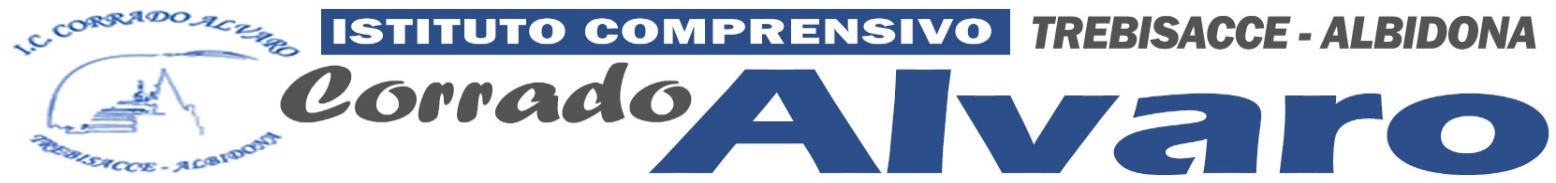 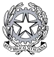 MINISTERO DELL’ISTRUZIONE                                                                                    ISTITUTO COMPRENSIVO “C. Alvaro” 87075 TREBISACCE (CS)Via G. Galilei, 35 – Tel. 0981/51280 - Fax 0981/1903163    C.M.: CSIC8A000R - C.F.: 81000370783              e- mail: csic8a000r@istruzione.it - csic8a000r@pec.istruzione.itsito web: istitutocomprensivotrebisacce.edu.itSede Associata: AlbidonaPLESSO________________________________________________CLASSE______ SEZ_______VERBALE N. ___ CONSIGLIO DI INTERCLASSE  SCUOLA PRIMARIA 
A.S. 2023-2024 Il giorno____________alle ore _____________, si riuniscono i/le docenti titolari degli insegnamenti curricolari delle classi __________ sez _____ della primaria plesso_______________________________per discutere il seguente O.d.G.:Insediamento Consigli di InterclasseAnalisi della situazione di partenza della classe in seguito alla somministrazione delle prove parallele e andamento didattico e disciplinare.Analisi situazioni alunni con B.E.S. ricognizione e aggiornamento dei piani didattici personalizzati.Proposte progetti per l’arricchimento per l’arricchimento dell’offerta formativa.Monitoraggio assenze alunni e segnalazione di eventuali casi di frequenza irregolare;Uscite didattiche programmate con tempi e accompagnatori.Risultano presenti gli insegnanti:Presiede la seduta[A] l’insegnante.......................................................................................................delegata/o dal  dirigente scolastico;[B ] il dirigente scolastico.................................................................................................................................Funge da segretario l’insegnante....................................................................................................................Verificata la regolarità procedurale, il Presidente dà luogo alla trattazione dei punti all’O.d.G. Punto 1 O.d.G.: Insediamento Consigli di InterclasseDopo ampia e articolata discussione il Consiglio di classe concorda in modo unanime nel dichiarare che:………………………………………………………………………………………………………………………………………………………………………………………………………………………………………………………………………………………………………………………………………………………………………………………………………………………………………………………………………………………………………………………………………………………………………………………………………………………………………………………………………………………………Punto 2 O.d.G.: Analisi della situazione di partenza della classe in seguito alla somministrazione delle prove parallele e andamento didattico e disciplinare.…………………………………………………………………………………………………………………………………………………………………………………………………………………………………………………………………………………………………………………………………………………………………………………………………………………………………………………………………………………………………………………………………………………………………………………………………………………………………………………Punto 3 O.d.G.: Analisi situazioni alunni con B.E.S. ricognizione e aggiornamento dei piani didattici personalizzatiPunto 4 all’O.d.G: Proposte progetti per l’arricchimento per l’arricchimento dell’offerta formativa.………………………………………………………………………………………………………………………………………………………………………………………………………………………………………………………………………………………………………………………………………………………………………………………………………………………………………………………………………………………………………………………………………………………………………Punto 5 all’O.d.G:. Monitoraggio assenze alunni e segnalazione di eventuali casi di frequenza irregolare.………………………………………………………………………………………………………………………………………………………………………………………………………………………………………………………………………………………………………………………………………………………………………………………………………………………………………………………………………………………………………………………………………………………………………………………………………………………………………………………………………………………………Punto 6 all’O.d.G:. Uscite didattiche programmate con tempi e accompagnatori.Esaurita la trattazione dei punti all’O.d.G. la seduta ha termine alle ore.........................; il presente verbale viene letto, approvato e sottoscritto seduta stante.     IL  PRESIDENTE                                                                                    IL  SEGRETARIO             _______________________		                                                         ______________________COGNOME  NOME  spazio riservato ai docenti  presenti in sostituzione di  colleghi assenti(parte da compilare solo in caso di sostituzione)nome:.....................................................................cognome:...............................................................disciplina/attività:..........................................................in sostituzione del titolare................................................assente:[  ] per motivi giustificati[  ] altro:....................................................nome:.....................................................................cognome:...............................................................disciplina/attività:..........................................................in sostituzione del titolare................................................assente:[  ] per motivi giustificati[  ] altro:....................................................nome:.....................................................................cognome:...............................................................disciplina/attività:..........................................................in sostituzione del titolare................................................assente:[  ] per motivi giustificati[  ] altro:....................................................nome:.....................................................................cognome:...............................................................disciplina/attività:..........................................................in sostituzione del titolare................................................assente:[  ] per motivi giustificati[  ] altro:..............................................................................nome:.....................................................................cognome:...............................................................disciplina/attività:..........................................................in sostituzione del titolare................................................assente:[  ] per motivi giustificati[  ] altro:....................................................nome:.....................................................................cognome:...............................................................disciplina/attività:..........................................................in sostituzione del titolare................................................assente:[  ] per motivi giustificati[  ] altro:....................................................nome:.....................................................................cognome:...............................................................disciplina/attività:..........................................................in sostituzione del titolare................................................assente:[  ] per motivi giustificati[  ] altro:....................................................Alunno/aCognome ………………………………………………………………Nome       ……………………………………………………………….Giorni di assenza totali ad oggi……………………..Alunno/aCognome ………………………………………………………………Nome       ……………………………………………………………….Giorni di assenza totali ad oggi……………………..